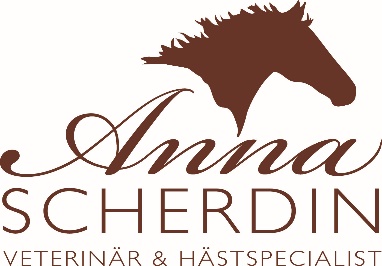 RöntgenintygM.T.Theodorehingst, vbl trav, f 2020517, chipmärkt 752096700140402 Ägare MISTY TROTTING AB__________________________________________________________              har idag den 14/5-21 röntgats avseende lösa ben/broskfragment med följande resultat:Kotled, sidoprojektionHöger fram: uif Vänster fram: uifKotled, två sneda projektioner:Höger bak: plantart osteokondralt fragment (POF) i kotbenets bakre, yttre kant Vänster bak: uifHasleder, osteochondrosprojektion (PLDMO)Höger bak: osteokondros längs tibias mellersta ås.Vänster bak: osteokondros längs tibias mellersta åsuif = utan iakttagna förändringar.Intyget gäller bara för dagens röntgenundersökning och endast för de projektioner som anges.I tjänsten,Anna Scherdin